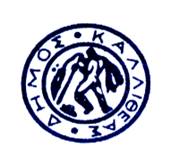 ΔΙΕΥΘΥΝΣΗ: ΠΟΛΙΤΙΣΜΟΥ,  ΠΑΙΔΕΙΑΣ & ΝΕΑΣ ΓΕΝΙΑΣ                                                             ΠροςΓΡΑΦΕΙΟ ΑΝΤΙΔΗΜΑΡΧΟΥ                                κ. Πρόεδρο Δημοτικού Συμβουλίου    Αρμόδιος : Μ.ΒΑΡΔΑΒΑ  ΘΕΜΑ           : “Περί έγκρισης πρωτοκόλλων οριστικής παραλαβής    της Επιτροπής Παραλαβής εργασιών Πολιτισμού, Δημ. Ωδείου και Δημ. Βιβλιοθήκης  που ορίστηκε με την   απόφαση 9/2018  Δ.Σ.’’             Σας παρακαλούμε, κατά την προσεχή συνεδρίαση του Δημοτικού Συμβουλίου, όπως συμπεριλάβετε και το θέμα που αφορά στην έγκριση των πρωτοκόλλων οριστικής παραλαβής υπηρεσιών  , σύμφωνα με τις διατάξεις του άρθρου 65 παρ. 1 Ν. 3852/2010 “Νέα Αρχιτεκτονική της Αυτοδιοίκησης και της Αποκεντρωμένης Διοίκησης – Πρόγραμμα Καλλικράτης” (ΦΕΚ Α΄87/07-06-2010): <<Το Δημοτικό Συμβούλιο αποφασίζει για όλα τα θέματα που αφορούν το Δήμο, εκτός από εκείνα που ανήκουν εκ του Νόμου στην αρμοδιότητα του Δημάρχου ή άλλου οργάνου του Δήμου ή το ίδιο το Δημοτικό Συμβούλιο μεταβίβασε σε επιτροπή του>>σε συνδυασμό με τις ισχύουσες διατάξεις της παρ. 5 του  άρθρου 219 του Ν.4412/2016 , σύμφωνα με τις οποίες :    ΄΄5.  Το πρωτόκολλο οριστικής παραλαβής ( ενν. υπηρεσιών) εγκρίνεται από το αρμόδιο αποφαινόμενο όργανο με απόφασή του, η οποία κοινοποιείται υποχρεωτικά και στον ανάδοχο. Αν παρέλθει χρονικό διάστημα μεγαλύτερο των 30 ημερών από την ημερομηνία υποβολής του και δεν ληφθεί σχετική απόφαση για την έγκριση ή την απόρριψή του, θεωρείται ότι η παραλαβή έχει συντελεσθεί αυτοδίκαια.’’          Τα πρωτόκολλα οριστικής παραλαβής περιγράφονται αναλυτικά στο παρακάτω πίνακα , ως εξής:      Συνημμένα :-Απλό φωτοαντίγραφο πρωτοκόλλων        ΠΕΡΙΓΡΑΦΗ  ΠΑΡΟΧΗΣ ΥΠΗΡΕΣΙΑΣΚ.Α.ΠΡΟΫΠ/ΣΜΟΥ ΑΡΙΘΜΟΣ ΠΑΡΑΣΤΑΤΙΚΟΥ / ΠΟΣΟ ΔΑΠΑΝΗΣ ΠΡΩΤΟΚΟΛΛΟΥ ΣΕ ΕΥΡΩ ΜΕ ΦΠΑΑΡΙΘΜΟΣ ,ΗΜΕΡΟΜΗΝΙΑ , ΠΟΣΟ  ΑΝΑΘΕΣΗΣ /ΣΥΜΒΑΣΗΣΒΛΕΠΕ ΑΠΟΦΑΣΗ ΔΗΜΑΡΧΟΥΚΑΛΥΨΗ ΤΟΥ Α ΠΑΝΕΛΛΗΝΙΟΥ ΧΟΡΟΥ ΣΤΙΣ 19&20/5/201815.6233.000185/2018199,64 ΕΥΡΩ378/15-5-2018200,00 ΕΥΡΩΥΛΟΠΟΙΗΣΗ ΕΚΠΑΙΔΕΥΤΙΚΩΝ ΚΑΙ ΚΑΛΛΙΤΕΧΝΙΚΩΝ ΠΡΟΓΡΑΜΜΑΤΩΝ ΘΕΑΤΡΙΚΗΣ ΑΓΩΓΗΣ ΓΙΑ ΤΟ ΧΡΟΝΙΚΟ ΔΙΑΣΤΗΜΑ 26/4/2018 ΕΩΣ 28/5/201815.6131.0029116/20182.480,00 ΕΥΡΩ188/7-03-201824.800,00 ΕΥΡΩΓΙΑ ΤΗ ΣΥΜΜΕΤΟΧΗ ΣΤΗΝ ΕΚΣΤΡΑΤΕΙΑ ECOMOBILITY & FREEMOBILITY ΕΤΟΥΣ 2017-2018.(ΤΑ ΠΑΡΑΔΟΤΕΑ ΗΤΑΝ ΕΜΠΡΟΣΘΕΤΑ)15.6443.0001291/20182.046,00 ΕΥΡΩ570/201718REQ0030067092.046,00 ΕΥΡΩΚΑΛΥΨΗ ΤΗΣ ΕΚΔΗΛΩΣΗΣ ΤΟΥ ΩΔΕΙΟΥ (ΟΠΕΡΑ) ΣΤΙΣ 13,20&27/5/201815.6233.000186/20184.960,00 ΕΥΡΩ228/20184.960,00 ΕΥΡΩΠΡΑΓΜΑΤΟΠΟΙΗΣΗ ΣΕΜΙΝΑΡΙΩΝ ΚΑΛΛΙΕΡΓΕΙΑΣΖΩΟΦΙΛΙΚΗΣ ΣΥΝΕΙΔΗΣΗΣ ΚΑΙ ΦΡΟΝΤΙΔΑΣ ΤΩΝ ΖΩΩΝ ΣΕ ΣΧΟΛΕΙΑ ΚΑΙ ΣΥΛΛΟΓΟΥΣ ΓΟΝΕΩΝ15.6473.000194/20182.976,00 ΕΥΡΩ406/22-05-20182.976,00 ΕΥΡΩΦΙΛΟΞΕΝΙΑ ΔΙΑΦΗΜΙΣΤΙΚΟΥ BANNER  ΣΤΟ SITE LIFO ΣΤΙΣ 29/5/2018- LOVE YOYR LOCAL MARKET15.6471.000134415/2018450,00 ΕΥΡΩ431/29-052018450,00 ΕΥΡΩΑΜΟΙΒΗ ΚΑΛΛΙΤΕΧΝΙΚΟΥ ΣΧΗΜΑΤΟΣ ΓΙΑ ΤΗΝ ΕΚΔΗΛΩΣΗ ΤΗΣ «ΠΑΝΘΡΑΚΙΚΗΣ ΟΜΟΣΠΟΝΔΙΑΣ»15.6471.0001104/2018565,99 ΕΥΡΩ459/01-06-2018565,99 ΕΥΡΩΥΛΟΠΟΙΗΣΗ ΠΡΟΓΡ. ΟΜΑΔΩΝ ΕΡΑΣΙΤΕΧΝΙΚΗΣ ΔΗΜΙΟΥΡΓΙΑΣ ΑΠΟ 2/5 ΕΩΣ 1/6/201815.6131.002742/201821.444,441ο ΕΠΧΕ 528/2017ΑΔΑ: ΩΕ6ΕΩΕΚ-Π18150.111,12